Philip Buckley Ruth Carr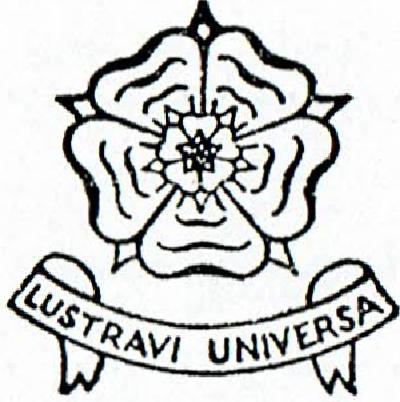 Sandra Couper Deborah Eastwood Jean EcclesValerie Grundy Jill Hammond Anne Haslam Paul HeelisRosalind KayJoan Lomax Karis McGuire(née Edge) Christopher MakinLeonard Morris Jane NewshamLesley Nightingale Lynne NicholasLesley Parry Keith Rollinson Peter Taylor David Turner Howard TurnerChristine Upton Margaret VickersMargaret Walker Elizabeth Ward Carl WilliamsPaul Wrigglesworth Anthony YoungRoyal Society of Arts Diploma for Bi-lingual Secretaries (French)Certificate of Education Certificate of Education Certificate of Education Certificate of Education Certificate of Education Certificate of Education Certificate of Education Certificate of Education B.Sc. (Hons)*, University of SalfordB.Sc. (Hons) in Sociology,University of London (External)Certificate of Education 
Certificate of EducationSouthorn Laws Cup for Portraiture of the Institute of Incorporated PhotographersB.Sc. (Hons)* in Engineering, University of LoughboroughCertificate of Education- now taking B.Ed. courseCertificate of EducationCertificate of Education- now taking B.Ed. courseCertificate of EducationB.Sc. (Hons) in Chemistry - U.M.I.S.T. Certificate of EducationB.Sc. (Hons) in Civil Engineering - U.M.I.S.T.B.A. (Hons)* in Political Studies - University of HullLicentiateship of the Society of Industrial Artists and DesignersCertificate of Education- now taking B.Ed. courseCertificate of Education Certificate of Education Certificate of Education B.Sc. (Econ.) (Hons), University of HullB.Sc. (Hons)* in Mathematics, University of Londonby 
Prof. J. FERGUSON, M.A., B.D., F.I.A.L. 
in the 
SMITHILLS HIGH SCHOOL HALL 
onWEDNESDAY, 13th NOVEMBER, 1974 
at 7.30 p.m.PRESENTATION OF PRIZES AND CERTIFICATES	IVB	David Cole, Deborah Baker.by	1VM	Ian Eckersley, Mary Watkins.Mrs. J. Ferguson	LVI	Andrew Brunsden, Michael Read, Stephen Whittle.ADDRESSbyProf. J. FergusonThe School HymnNow thank we all'our God,	O'may this bounteous GodWith hearts, and hands and voices;	Through all our life be near us,Who wondrous things hath done,	With ever joyful heartsIn whom his world rejoices;	And blessed peace to cheer us,Who from our mother's arms	And keep us in His graceHath blessed us on our way	And guide us when perplexed,With countless gifts of love,	And free us from all illsAnd still is ours today.	In this world and the next.All praise and thanks to God The Father now be given,The Son, and Him who reigns With them in highest heaven The one eternal GodWhom earth and heaven adore; For thus it was, is now,And shall be evermore.Eight PassesBrian BoothIan BradleyPhilip GoreBrian GrundyRichard Hemmingway Andrew Holland David HowcroftSeven PassesDavid Eccles John ElsePeter Farrar Paul Greenhalgh Carl Horrocks Andrew JamesSean MillerPhilip MonkMark Worthington Janet Calderley Hazel Catherall Alison EvansPamela Hewitt Karen JonesIan Kirkman Stephen Thurgood Anthony Whitehead Ian Wilcockson Diane Aspinall Karen ButterworthBrenda Kay Joanna Lever Saroj Shah Pauline Taylor Gillian Tompkin Hilary Wilkinson Janice WrightSheridan Keyho Margaret Lee Gillian Moss Nicola Pountain Natalie Robbins Gillian SeddonAlan Dickinson (8) James Entwistle (2) David Gavan (7) Simon Growcott (5) Stuart Heaton (8) Stephen Heshon (7) John Hinckley (6) Philip Howe (5) Robert Hughes (4) James Naylor (7) Suresh Patel (7) Neil Pearson (6) Michael Read (8) Stephen Reaney (2) Julian Ruaux (6)Guy Thompson (2)	Janet Jackson (6)John Whittle (4)	Sharon Kay (6)John Wrigglesworth (6) Caroline Kennerley (4) Jane Allan (6)	Julie McCrostie (5) 
Gwenda Ash burner (3) Christina Mason (6)Denise Bellingham (8)	Susan Mortimer (8)Janet Billington (8)	June Pilling (8)Susan Brickles (7)	Julie Raynor (5)Pauline Clough (8)	Lorna-Jean Robinson (8)Julia Costello (4)	Philippa Rodway (8)Catherine Culshaw (4) Catherine Sharpies (7)Rosemary Darley (6)	Nicole Simpson (8)Pamela Demaine (8)	Hilary Thompson (7)Janet Dixon (7)	Christine Wood (7)Lesley Halton (5)	Karen Williams (2)Steven Armitage (H)Stephen Balshaw (GS, P, C*, B)Alan Bennett (GS, E, H) Michael Booth (GS, H, G, Ec) Paul Brightman (GS, E, H, G) Christopher Brooking (C)Alistair Davidson (GS*, M*, FM, P, C) Paul Greenhalgh (GS, E, H*, Timothy Greenhalgh (GS)Philip Harrison (GS, B)David Harwood (M*, FM*, P*, C*) David Haythornthwaite (GS, P, C, B) Stuart Heaton (GS, H, S)Howard Hill (A)Peter Holden (GS, E, H)David Howarth (M*, FM, P*, C*) Alan Kay (GS*, M*, FM, P*, B) Anatole Kolomyjec (H, L, Ger) Gareth Oliver (GS)Chimanlal Patel (P, C, B) Harshad Patel (C)Suresh Patel (P, C)Geoffrey Pearson (P, C) Andrew Shuttleworth (P) David Swift (GS, E, H)Robin Thompson (GS, P, C, B)Stuart Turton (GS, A, M, P) John Vickers (GS)Ian Whittle (GS, P)Alexander Young (GS, P, C, B) Lindsay Baker (E, H, F)Helen Bates (GS, Ec, F)Carole Brabbin (L, F, Ger) Kathleen Burke (GS, C) Giovanna Caddone (GS, E, F, Ger) Alison Crank (E)Janet Dodworth (Ec, M, HC) Lucie Elliott (GS, H, A)Janet Greenhalgh (A)Diane Helme (GS, G, M, Geol) Ingrid Livesey (Ec, S)Gillian Lowe (GS, G)Christine Millington (GS, E, Ec) Julia Moores (GS, E, L, F) Margaret Platt (GS, E*, F*, Ger*) Gillian Riches (GS, E, F, Ec*) Joan Rothwell (A, HC)Janet Ruckledge (E, M)Jane Talbot (E)Helen Williams (GS, E, H) Gillian Whittle (GS, M, C, B)Academic Record, 1974—continued 
Ernest D. Markuss (1973) Chimanlal PatelSuresh PatelGeoffrey Pearson Andrew Shuttleworth Robin Thompson Stuart Turton Alexander Young Lindsay BakerHelen BatesCarole Brabbin Giovanna CaddoneJanet Dodworth	Sociology 
Alison Greenwood (I 973)EnglishJulia Moores	LawMargaret Platt	FrenchGillian Riches	GeographyGillian Whittle	Chemistry &Liverpool Polytechnic Sunderland Polytechnic Teeside Polytechnic Nottingham University Bristol Polytechnic Dundee University Birmingham Polytechnic ManchesterWarwick University Sheffield Polytechnic U.M.I.S.T.Salford University Cardiff University Lancaster University Leicester UniversityNottingham UniversityNottingham University Geography Aberystwyth UniversityKey: A - Art, B - Biology, C - Chemistry, E - English Literature, Ec - Economics, F - French, G - Geography, Geol - Geology, GS - General Studies, H - History, HC - Housecraft, M - Mathematics, FM - Further Maths, P - Physics, S - Scripture, L - Latin.Academic Record, 1974First Degree CoursesThames PolytechnicSt. Andrew's University Jesus College, Cambridge Manchester UniversityKeele UniversitySouth Bank Polytechnic Edinburgh University Reading University Leeds University Salford UniversityImperial College, London Leeds University Bradford UniversitySENIOR CHOIRWachet Auf (Sleepers Awake) Come to the Fair ....	J. S. Bacharr. MartinIVA	Stephen Hardman, Andrew Hitchon, ChristopherJones.G.C.E. Advanced Level Prizes (Grade A*)General Studies	Alistair Davidson*English Literature	Margaret Platt*G.C.E. Ordinary Level Six PassesPasses—continuedHistory	Paul Greenhalgh*Adrian BuckmasterMichael WignallPatricia MortimerGeography	Janet DodworthEco nomics	Gillian Riches*Ian Farrington Martin JenningsJulia Barlow Rosemary BowdenHeather Shearman Ruth ShipperbottomArt	Lucie ElliottStephen LewisAlison CleworthSusan TaylorFrench	Julia MooresNeil MorganAlison CrookSusan WhitcherGerman	Anatole KolomyjecIan PlattSusan GoslingNancy WilcocksonMathematics	David Harwood*Vivienne LordPhysics	Alan Kay*Chemistry	David Howarth*Five PassesBiology	Alexander YoungStephen HallGillian DaltonCarol JonesGeology	Diane HelmeStephen MonkBeverley DowningVivienne LockeGeneral	Stephen Baishaw, Helen WilliamsZahid RazzaqDenise GillValerie ServiceKarl WinscheSusan HindleDeborah WarburtonSPECIAL PRIZESFour PassesParents' Association Prize for English SpeakingZulfiqar ChandiaPaul MortDavid WolfeJunior School - Lois Gee-Clough, Penelope HardmanStephen IrwinDavid VickersDeborah AllwoodMiddle School - Valerie HumphriesNeville MakinJohn WalkerBeverley HodgsonSenior School - Pauline CloughThree PassesNigel IbbotsonSylvia BrockbankValerie ThompsonGoodenday Essay PrizeJoanna GillJudith Dawson, Susan Brickles.Two PassesHeadmaster's PrizesMichael BowcockDouglas HartingtonPaul HodgsonHead Boy ...	Alan BennettKevan HarrisonCarol WalmsleyHead Girl	Gillian RichesOne PassG.C.E. Ordinary Level Passes (incorporating C.S.E. grade 1)Ian Bond Raymond NuttallStephanie BrethertonBeverly Hirst Lindsey Warwick